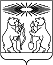 Об утверждении муниципальной программы «Привлечение квалифицированных специалистов, обладающих специальностями, являющимися дефицитными для учреждений социальной сферы 
Северо-Енисейского района»В соответствии со статьей 179 Бюджетного кодекса Российской Федерации, статьями 14, 15 Федерального закона от 06.10.2003 № 131-ФЗ
«Об общих принципах организации местного самоуправления в Российской Федерации», постановлением администрации Северо-Енисейского района
от 29.07.2013 № 364-п «Об утверждении Порядка принятия решений
о разработке муниципальных программ Северо-Енисейского района,
их формировании и реализации», распоряжением администрации Северо-Енисейского района от 30.07.2013 № 650-ос «Об утверждении перечня муниципальных программ Северо-Енисейского района», руководствуясь статьей 34 Устава Северо-Енисейского района, ПОСТАНОВЛЯЮ:1. Утвердить муниципальную программу «Привлечение квалифицированных специалистов, обладающих специальностями, являющимися дефицитными для учреждений социальной сферы
Северо-Енисейского района», согласно приложению к настоящему постановлению.2. Контроль за выполнением настоящего постановления возложить
на заместителя главы района по социальным вопросам (Михалева Е. А.).3. Разместить настоящее постановление на официальном сайте Северо-Енисейского района в информационно-телекоммуникационной сети «Интернет».4. Настоящее постановление вступает в силу с 1 января 2022 года
и подлежит опубликованию в газете «Северо-Енисейский вестник».Временно исполняющий полномочияГлавы Северо-Енисейского района,первый заместитель главы района	А. Н. РябцевПриложениек постановлениюадминистрации Северо-Енисейского районаот  01.11.2021  №  385-пМуниципальная программа«Привлечение квалифицированных специалистов, обладающих специальностями, являющимися дефицитными для учреждений социальной сферы Северо-Енисейского района» (далее – Программа)1.Паспорт2. Характеристика текущего состояния сферы кадров учреждений Северо-Енисейского района в сфере образования, спорта, культуры, и здравоохраненияНа территории Северо-Енисейского района функционируют учреждения в сфере образования, спорта, культуры и здравоохранения, предоставляющие государственные и муниципальные услуги населению:учреждения, подведомственные Управлению образования администрации Северо-Енисейского района;учреждения, подведомственные Отделу культуры администрации Северо-Енисейского района;учреждения, подведомственные Отделу физической культуры, спорта и молодёжной политики администрации Северо-Енисейского района;краевое государственное бюджетное учреждение здравоохранения «Северо-Енисейская районная больница».Качество и доступность услуг, оказываемых этими учреждениями, зависят от таких факторов, как материально-техническое обеспечение, уровень внедрения новых технологий, уровень кадровой обеспеченности.В соответствии с требованиями законодательства успешно решаются задачи по созданию условий в учреждениях социальной сферы, необходимых им для оказания качественных и доступных услуг населению. Это заключается в строительстве новых зданий учреждений, обновлении их материально-технической базы, активном внедрении новых технологий, создании комфортных и безопасных условий нахождения в них.Но при этом, учитывая географическое расположение и особенности транспортной доступности Северо-Енисейского района, складывается сложная ситуация со специалистами учреждений социальной сферы (педагогическим и медицинским персоналом, работниками культуры и спорта). Данная ситуация связана с переездом работников в другие регионы, в том числе в связи с выходом их на пенсию, а также бытовыми и финансовыми трудностями при прибытии специалистов в учреждения района социальной сферы.Отсутствие квалифицированных специалистов определенных специальностей в учреждениях социальной сферы ухудшает оказание качественных государственных и муниципальных услуг населению Северо-Енисейского района и может привести к нарушению норм действующего трудового законодательства. Поэтому закрепление указанных специалистов чрезвычайно важно для территории Северо-Енисейского района.Сложная ситуация складывается по следующим категориям персонала в учреждениях социальной сферы:с педагогическим персоналом учреждений отрасли «Образование» (общеобразовательные учреждения, дошкольные образовательные учреждения,). Дефицит педагогических кадров – ключевой фактор, определяющий качество образования. Данная проблема также негативно сказывается на нагрузке педагогов, что напрямую влияет на их уровень работоспособности, уровень творческой активности и преданности профессии;с персоналом учреждений отрасли «Спорт». Дефицит специалистов по должности «Инструктор по спорту» приводит к ограничению количества и периодичности занятий физической культурой для населения района, включая адаптивную физическую культуру. Тем самым, притормаживается развитие массовой физической культуры на территории района;с работниками учреждений отрасли «Культуры». Особо остро проблема стоит в учреждениях, расположенных в отдаленных поселках района. Учитывая особый уклад жизни в таких территориях, крайне сложно привлечь специалистов с необходимым уровнем образования и творческим потенциалом. Отсутствие квалифицированных кадров приводит к снижению культурной жизни и общей социальной активности населения;с медицинским персоналом учреждения здравоохранения. Проблема кадрового дефицита медицинских работников (врачи и средний медицинский персонал) обострена на протяжении последних нескольких лет. Это привело к невозможности выполнения отдельных медицинских обследований населения на территории района, получении первичной и узкоспециализированной медицинской помощи, результатом чего стало снижение качества оказываемых населению медицинских услуг.Проблемы кадрового дефицита учреждений социальной сферы могут привести к негативным последствиям социально-экономического развития Северо-Енисейского района, поэтому требуют принятия ряда мер по разрешению сложившейся ситуации.Потребность учреждений социальной сферы в квалифицированных специалистах по состоянию на 01.09.2021составляет 43,5 ставок, в том числе по отраслям :Образование – 22,5 ставок;Спорт – 3 ставки;Культура – 2 ставки;Здравоохранение – 16 ставокЧтобы восстановить и сохранить кадровое равновесие учреждений социальной сферы необходимо обеспечить создание условий и предоставление определенных гарантий и компенсаций привлекаемым квалифицированным специалистам дефицитных должностей.Полномочиями, относящимися к ведению органа местного самоуправления Северо-Енисейского района, предусмотренных статьями 15, 16 Федерального закона от 06.10.2003 № 131-ФЗ «Об общих принципах организации местного самоуправления в Российской Федерации» являются: создание условий для оказания медицинской помощи населению на территории муниципального района в соответствии с территориальной программой государственных гарантий бесплатного оказания гражданам медицинской помощи;создание условий для организации досуга и обеспечения жителей района услугами организаций культуры;обеспечение условий для развития на территории района физической культуры, школьного и массового спорта, организация проведения официальных физкультурно-оздоровительных и спортивных мероприятий района;организация предоставления общедоступного и бесплатного дошкольного, начального общего, основного общего, среднего общего образования по основным общеобразовательным программам в муниципальных образовательных организациях (за исключением полномочий по финансовому обеспечению реализации основных общеобразовательных программ в соответствии с федеральными государственными образовательными стандартами), организация предоставления дополнительного образования детей в муниципальных образовательных организациях (за исключением дополнительного образования детей, финансовое обеспечение которого осуществляется органами государственной власти субъекта Российской Федерации).На уровне краевого законодательства меры поддержки реализуются в рамках Закона Красноярского края от 22.03.2018 № 5-1455 «О единовременных компенсационных выплатах отдельным категориям медицинских работников», постановления Правительства Красноярского края от 30.09.2013 № 508-п «Об утверждении государственной программы Красноярского края «Развитие образования», постановления Правительства Красноярского края от 21.01.2020 № 34-п «Об утверждении Положения о конкурсном отборе претендентов на право получения единовременных компенсационных выплат учителям, прибывшим (переехавшим) на работу в сельские населенные пункты, либо рабочие поселки, либо поселки городского типа, либо города с населением до 50 тысяч человек на территории Красноярского края».На уровне Северо-Енисейского района меры поддержки реализуются в рамках решения Северо-Енисейского районного Совета депутатов от 30.06.2010 № 51-7 «О гарантиях и компенсациях для лиц, работающих в Северо-Енисейском районе в организациях, финансируемых за счет средств бюджета района».Решение «кадрового вопроса» охватит не только специалистов, обладающих специальностями, являющимися дефицитными для учреждений, и прибывающих из других местностей, но и молодых специалистов (в возрасте до 35 лет), зарегистрированных на территории муниципального образования Северо-Енисейский район и возвращающихся обратно к месту жительства из других местностей Российской Федерации после получения образования по специальности, являющейся дефицитной для учреждений. Указанные специалисты являются местными трудовыми ресурсами. Это адаптированное к местным природно-климатическим и социально-экономическим условиям территории население. Поэтому закрепление указанных специалистов чрезвычайно важно для территории Северо-Енисейского района, так как предотвратит нехватку (нарастание уровня дефицита) специалистов и, как следствие, повлечет увеличение объема выполняемых работ имеющимися в штате специалистами, вследствие замещения ими имеющихся вакантных должностей (профессий), предотвратит нарушение норм действующего трудового законодательства, снижение качества предоставляемых услуг, оказываемых учреждениями в рамках их компетенции.3. Основные цели и задачи, описание основных целей и задач муниципальной программыБольшая часть вопросов местного значения направлена на обеспечение населения необходимыми социальными услугами.Целью Программы является создание условий для привлечения квалифицированных специалистов дефицитных должностей в сфере образования, спорта, культуры и здравоохранения Северо-Енисейского района.К категории квалифицированных специалистов дефицитных должностей (далее – специалисты, приглашенные специалисты) относятся:специалисты, обладающие специальностями, являющимися дефицитными для учреждений, и прибывающих из других местностей по приглашению учреждений образования, здравоохранения, культуры и спорта;молодые специалисты (в возрасте до 35 лет), обладающие специальностями, являющимися дефицитными для учреждений, зарегистрированные на территории Северо-Енисейского района 
и возвращающиеся обратно к месту жительства из других местностей Российской Федерации по приглашению учреждений образования, спорта, культуры и здравоохранения, в том числе после получения профессионального образования.Для достижения поставленной цели необходимо решение следующих задач:1) привлечение специалистов для замещения дефицитных должностей в сфере образования, спорта, культуры и здравоохранения;2) создание благоприятных условий для закрепления приглашенных 
и трудоустроенных специалистов дефицитных должностей на территории Северо-Енисейского района в учреждениях образования, спорта, культуры 
и здравоохранения.Мероприятиями первой задачи являются:- оформление приглашения специалисту, принятие и обработка документов, предоставленных специалистами (администрация Северо-Енисейского района с участием управления образования администрации Северо-Енисейского района, отдела культуры администрации Северо-Енисейского района, отдела физической культуры, спорта и молодёжной политики администрации Северо-Енисейского района, краевого государственного бюджетного учреждения здравоохранения «Северо-Енисейская районная больница»);- проведение разъяснительной работы по приглашению студентов профессиональных образовательных организаций, с целью их трудоустройства в учреждения социальной сферы Северо-Енисейского района после окончания обучения (проведение семинаров, круглых столов, встреч и других мероприятий) (управление образования администрации Северо-Енисейского района, отдел культуры администрации Северо-Енисейского района, отдел физической культуры, спорта и молодёжной политики администрации Северо-Енисейского района, краевое государственное бюджетное учреждение здравоохранения «Северо-Енисейская районная больница»);- информационная деятельность по приглашению квалифицированных специалистов (размещение информационных материалов на официальном сайте Северо-Енисейского района, на официальных сайтах соисполнителей программы, информационном портале «Работа в России» (размещение бесплатно), изготовление информационных материалов (брошюр, буклетов и т.д.);- участие в ярмарках вакансий, проводимых образовательными организациями, для привлечения специалистов для работы в учреждениях социальной сферы Северо-Енисейского района.Мероприятиями второй задачи являются:- выплата приглашенным специалистам дефицитных должностей единовременной выплаты в порядке и на условиях, предусмотренных правовыми актами Северо-Енисейского района.- предоставление специалистам, приглашенным из других территорий, жилого помещения муниципального жилищного фонда Северо-Енисейского района в порядке и на условиях, предусмотренных правовыми актами Северо-Енисейского района.Кроме того, при реализации мероприятий Программы муниципальные учреждения социальной сферы производят специалисту и членам его семьи оплату стоимости проезда и багажа, выплату единовременного пособия в порядке и размере, предусмотренными правовыми актами администрации Северо-Енисейского района, предоставляют оплачиваемый отпуск продолжительностью 7 календарных дней. Порядок предоставления гарантий и компенсаций установлен решением Северо-Енисейского районного Совета депутатов от 30.06.2010 № 51-7 «О гарантиях и компенсациях для лиц, работающих в Северо-Енисейском районе в организациях, финансируемых за счет средств бюджета района».Размер, условия и порядок компенсации расходов, связанных с переездом на территорию Северо-Енисейского района специалистов, приглашаемых в краевое государственное бюджетное учреждение здравоохранения «Северо-Енисейская районная больница», устанавливаются Законом Красноярского края от 03.12.2004 № 12-2668 «О гарантиях и компенсациях для лиц, работающих в районах Крайнего Севера и приравненных к ним местностях, а также в иных местностях края с особыми климатическими условиями».Прием детей приглашенных специалистов в муниципальные дошкольные образовательные учреждения осуществляется в порядке, предусмотренном правовыми актами органов местного самоуправления муниципального образования Северо-Енисейский район.4. Сроки реализации муниципальной программыРеализация Программы предусмотрена на период 2022-2024 годы.5. Прогноз конечных результатов  (целевые индикаторы) муниципальной программыПрогноз достижения цели Программы отражает привлечение и закрепление квалифицированных кадров дефицитных должностей в учреждения социальной сферы в области образования, спорта, культуры и здравоохранения.Своевременная и в полном объеме реализация мероприятий Программы позволит привлечь специалистов для замещения дефицитных должностей специалистов в сфере образования, спорта, культуры и здравоохранения и создать для них благоприятные условия, способствующие закреплению приглашенных специалистов на территории района.Таким образом, реализация комплекса мероприятий Программы обеспечит достижение установленной цели.Перечень целевых показателей Программы, с указанием планируемых к достижению значений в результате реализации муниципальной программы, представлен в приложении № 1 к паспорту Программы.6. Информация по подпрограммам ПрограммыИнформация по подпрограммам, с указанием целей, задач, сроков реализации и ожидаемых результатов подпрограммы приведена в приложении № 3 к Программе.7. Информация о ресурсном обеспечении и прогнозной оценке расходов на реализацию целей муниципальной программыИнформация о ресурсном обеспечении муниципальной программы Северо-Енисейского района приведена в приложении № 1 к Программе.8. Информация об источниках финансирования подпрограммы муниципальной программы Северо-Енисейского районаИнформация об источниках финансирования подпрограммы муниципальной программы Северо-Енисейского района приведена в приложении № 2 к Программе.Приложение № 1к Паспорту муниципальной программы «Привлечение квалифицированных специалистов,обладающих специальностями, являющимисядефицитными для учреждений социальной сферыСеверо-Енисейского района»Перечень целевых показателей муниципальной программы Северо-Енисейского района, с указанием планируемыхк достижению значений в результате реализации муниципальной программы Северо-Енисейского районаПриложение № 1к муниципальной программе«Привлечение квалифицированных специалистов,обладающих специальностями, являющимисядефицитными для учреждений социальной сферыСеверо-Енисейского района»Информация о ресурсном обеспечении муниципальной программы Северо-Енисейского района(рублей)Приложение № 2к муниципальной программе«Привлечение квалифицированных специалистов,обладающих специальностями, являющимисядефицитными для учреждений социальной сферыСеверо-Енисейского района»Информацияоб источниках финансирования подпрограммымуниципальной программы Северо-Енисейского района(рублей)Приложение № 3к муниципальной программе«Привлечение квалифицированных специалистов,обладающих специальностями, являющимисядефицитными для учреждений социальнойсферы Северо-Енисейского района»1.Паспорт подпрограммы 12. Мероприятия подпрограммыПеречень и значения показателей результативности подпрограммы представлен в приложении № 1 к подпрограмме.Перечень мероприятий подпрограммы с указанием объема средств на их реализацию и ожидаемых результатов представлены в приложении № 2 к подпрограмме.3. Механизм реализации подпрограммы.Реализацию подпрограммы осуществляет отдел по делам семьи, детства и социальной поддержки граждан администрации Северо-Енисейского района.Порядок приглашения учреждениями сферы образования, спорта, культуры и здравоохранения Северо-Енисейского района на работу специалистов, обладающих специальностями, являющимися дефицитными для этих учреждений представлены в приложении № 3 к подпрограмме.Перечень должностей специалистов, обладающих специальностями, являющимися дефицитными для учреждений сферы образования, спорта, культуры и здравоохранения Северо-Енисейского района представлен в приложении № 4 к подпрограмме.Оказание единовременной выплаты приглашенным на работу и трудоустроенным специалистам, обладающих специальностями, являющимися дефицитными для учреждений сферы образования, спорта, культуры и здравоохранения Северо-Енисейского района осуществляется на условиях и в порядке согласно приложению № 5 к подпрограмме.4. Управление подпрограммой и контроль за исполнением подпрограммыКонтроль за реализацией подпрограммы осуществляют Контрольно-счетная комиссия Северо-Енисейского района, администрация Северо-Енисейского района, Финансовое управление администрации Северо-Енисейского района, иные органы – в пределах своих полномочий.Отчеты о реализации мероприятий подпрограммы формируются в соответствии с пунктами 6.5 - 6.9 Порядка, утвержденного постановлением администрации Северо-Енисейского района от 29.07.2013 № 364-п «Об утверждении Порядка принятия решений о разработке муниципальных программ Северо-Енисейского района, их формирования и реализации».Приложение № 1к подпрограмме 1 «Создание условий для привлеченияквалифицированных специалистов дефицитныхдолжностей в сфере образования, спорта, культуры издравоохранения Северо-Енисейского района»Перечень и значения показателей результативности подпрограммыПриложение № 2к подпрограмме 1 «Создание условий для привлеченияквалифицированных специалистов дефицитныхдолжностей в сфере образования, спорта, культуры издравоохранения Северо-Енисейского района»Перечень мероприятий подпрограммы с указанием объема средств на их реализацию и ожидаемых результатовПриложение №3к подпрограмме 1 «Создание условийдля привлечения квалифицированныхспециалистов дефицитных должностей всфере образования, спорта, культуры издравоохранения Северо-Енисейскогорайона»Порядок приглашения учреждениями сферы образования, спорта, культуры и здравоохранения Северо-Енисейского района на работу специалистов, обладающих специальностями, являющимися дефицитными для этих учреждений1. Общие положения1.1.  Настоящий Порядок приглашения учреждениями сферы образования, спорта, культуры и здравоохранения Северо-Енисейского района на работу специалистов, обладающих специальностями, являющимися дефицитными для этих учреждений (далее – Порядок) определяет категории специалистов, приглашаемых на работу учреждениями сферы образования, спорта, культуры и здравоохранения Северо-Енисейского района, обладающих специальностями, являющимися дефицитными для этих учреждений и устанавливает механизм их приглашения.1.2. В настоящем Порядке используются следующие понятия и сокращения:1.2.1. Категории специалистов, приглашаемых на работу учреждениями сферы образования, спорта, культуры и здравоохранения Северо-Енисейского района, обладающих специальностями, являющимися дефицитными для этих учреждений:а) специалисты из других местностей, обладающие специальностями, являющимися дефицитными для этих учреждений в соответствии с Перечнем должностей (профессий), требующих наличия специальностей, являющихся дефицитными для учреждений сферы образования, спорта, культуры и здравоохранения Северо-Енисейского района, утвержденным приложением № 4 к подпрограмме 1 «Создание условий для привлечения специалистов дефицитных должностей в сфере образования, спорта, культуры и здравоохранения» Программы (или на основании решения Комиссии), при условии, что период между датой окончания трудовой деятельности специалиста в учреждении по дефицитной специальности (если таковая осуществлялась) и датой поступления в учреждение документов для рассмотрения вопроса оформления ему приглашения, составляет не менее одного года;б) молодые специалисты (в возрасте до 35 лет): - зарегистрированные на территории Северо-Енисейского района и возвращающиеся (возвратившиеся) обратно к месту жительства из других местностей Российской Федерации после получения образования по специальности, являющейся дефицитной для этих учреждений в соответствии с Перечнем должностей (профессий), при условии возвращения на территорию Северо-Енисейского района в течение одного года после окончания обучения и не осуществления в указанный период времени на территории Северо-Енисейского района трудовой деятельности по специальности, являющейся дефицитной для учреждений.1.2.2. Понятия и сокращения:- Перечень должностей - Перечень должностей (профессий), требующих наличия специальностей, являющихся дефицитными для учреждений сферы образования, спорта, культуры и здравоохранения Северо-Енисейского района, утвержденный приложением № 4 к подпрограмме 1 «Создание условий для привлечения специалистов дефицитных должностей в сфере образования, спорта, культуры и здравоохранения» Программы, по которому осуществляется приглашение на работу в учреждения сферы образования, спорта, культуры и здравоохранения Северо-Енисейского района; - учреждение – муниципальное казенное, бюджетное или автономное учреждение, созданное (учрежденное) органами местного самоуправления Северо-Енисейского района и осуществляющее деятельность на его территории, краевое государственное учреждение здравоохранения, расположенное на территории Северо-Енисейского района;- специалист - гражданин, обладающий специальностью, являющейся дефицитной для учреждений, и необходимой для замещения должностей (профессий), предусмотренных Перечнем должностей, или решением Комиссии по реализации Программы, созданной на основании распоряжения администрации Северо-Енисейского района, и соответствующий требованиям, предусмотренным пунктом 1.2.1 настоящего Порядка;- приглашение - документ, оформляемый в соответствии с типовой формой приглашения, утвержденной приложением № 3 к Порядку (далее – типовая форма приглашения), на бланке учреждения за подписью руководителя учреждения и свидетельствующий о решении этого учреждения пригласить специалиста для заключения с ним трудового договора о работе в соответствующем учреждении;- Управление образования - управление образования администрации Северо-Енисейского района;- Жилищный отдел – жилищный отдел администрации Северо-Енисейского района;- Финансовое управление – финансовое управление администрации Северо-Енисейского района;- Районная больница - краевое государственное бюджетное учреждение здравоохранения «Северо-Енисейская районная больница»;- Отдел социальной поддержки – отдел по делам семьи, детства и социальной поддержки граждан администрации Северо-Енисейского района- Программа - муниципальная программа «Развитие кадровой политики учреждений социальной сферы Северо-Енисейского района»; - Комиссия - комиссия по реализации Программы, созданная на основании распоряжения администрации Северо-Енисейского района.- учреждение - Управление образования администрации Северо-Енисейского района; краевое государственное бюджетное учреждение здравоохранения «Северо-Енисейская районная больница»; Отдел культуры администрации Северо-Енисейского района; Отдел физической культуры, спорта и молодёжной политики администрации Северо-Енисейского района.1.3. Назначением согласования приглашения специалиста согласно настоящему Порядку является обеспечение потребности учреждений в квалифицированных специалистах, обладающих специальностями, являющимися дефицитными для этих учреждений.2. Процедура согласования приглашений2.1. Решение о приглашении специалиста принимается руководителем учреждения по согласованию с уполномоченными на это должностными лицами администрации Северо-Енисейского района, в соответствии с настоящим Порядком.Принятие решений о приглашении специалистов, направление специалистам приглашений в рамках реализации Программы без согласования, предусмотренного настоящим Порядком, не допускается. При поступлении в учреждение документов специалиста для решения вопроса о его приглашении на работу в учреждение, руководитель учреждения обеспечивает их регистрацию и проверку в части определения соответствия специалиста квалификационным требованиям, необходимым согласно требованиям законодательства, иных нормативных правовых актов, содержащих нормы трудового права, должностных (рабочих) инструкций для замещения соответствующей должности (профессии), наличия в штатном расписании, тарификационном списке работников соответствующего учреждения по состоянию на дату предоставления документов специалиста.Не допускается направление руководителем учреждения должностным лицам администрации Северо-Енисейского района на согласование проектов приглашений в отношении специалистов, указанных в пункте 1.2.1 настоящего Порядка, которые самостоятельно прибыли на территорию Северо-Енисейского района до даты направления им приглашения.2.2. Проект приглашения (до подписания руководителем учреждения; исходящей его регистрации; направления специалисту) составляется по типовой форме приглашения, и направляется в администрацию Северо-Енисейского района с сопроводительным письмом за подписью руководителя учреждения для согласования в следующем порядке и последовательности:а) с начальником Отдела социальной поддержки - в части наличия полного пакета документов, предусмотренных пунктом 2.3 настоящего Порядка, соответствия проекта приглашения специалиста типовой форме приглашения, а также для составления информации на приглашаемого специалиста по представленным документам (описание состава семьи специалиста, региона прибытия, квалификации специалиста с учетом имеющегося образования, опыта работы, характеристик с места работы или учебы и др.);б) с начальником Жилищного отдела - в части определения возможности подбора и предоставления специалисту жилого помещения муниципального жилищного фонда муниципального образования Северо-Енисейский район;в) с руководителем Управления образования - в части определения возможности предоставления ребенку дошкольного возраста специалиста места в муниципальном дошкольном образовательном учреждении (при необходимости);г) с руководителем Финансового управления - в части определения возможности предоставления единовременной выплаты в пределах выделенных на эти цели бюджетных ассигнований на соответствующий финансовый год.После согласования указанными должностными лицами проекта приглашения он передается в Отдел социальной поддержки.2.3. К пакету документов о приглашении специалиста, направляемому на согласование, прилагаются копии: - согласия на обработку персональных данных специалиста, супруга (супруги) специалиста (при наличии и совместном переезде на территорию Северо-Енисейского района) по форме согласно приложению №1 к настоящему Порядку;- информационной справки по форме согласно приложению № 2 к настоящему Порядку; - паспорта специалиста (включая данные о регистрации по месту жительства, регистрации брака) или свидетельства о предоставлении временного убежища на территории Российской Федерации (для лиц, в отношении которых принято решение о предоставлении им временного убежища);- документов о соответствующем профессиональном образовании специалиста, необходимом для замещения должности (профессии), предусмотренной Перечнем должностей (профессий) или решением Комиссии (в случае предоставления документов о соответствующем профессиональном образовании специалиста, необходимом для замещения должности (профессии), оформленных на иностранном языке, прилагается нотариально заверенный перевод на русский язык);- свидетельства о признании иностранного образования и (или) иностранной квалификации (в случаях, установленных действующим законодательством Российской Федерации, для специалистов, получивших образование в иностранных государствах);- трудовой книжки, заверенной по последнему месту работы надлежащим образом, и (или) сведений о трудовой деятельности специалиста (при наличии);- справки о наличии (отсутствии) судимости и (или) факта уголовного преследования либо о прекращении уголовного преследования по реабилитирующим основаниям, выданной специалисту в порядке и по форме, которые установлены действующим законодательством, при поступлении на работу, связанную с деятельностью, к осуществлению которой в соответствии с Трудовым кодексом Российской Федерации, иным федеральным законам не допускаются лица, имеющие или имевшие судимость, подвергающиеся или подвергавшиеся уголовному преследованию;- свидетельства о заключении брака (при наличии);- документов, подтверждающих смену ФИО специалиста, в случае изменения ФИО специалиста (при наличии);- свидетельства о рождении ребенка (при наличии);- паспорта супруга (супруги) специалиста (включая данные о регистрации по месту жительства, регистрации брака) или свидетельства о предоставлении временного убежища на территории Российской Федерации (для лиц, в отношении которых принято решение о предоставлении им временного убежища);- трудовой книжки, заверенной по последнему месту работы надлежащим образом, и (или) сведений о трудовой деятельности супруги (супруга) специалиста (при наличии по возможности и в случае совместного переезда на территорию Северо-Енисейского района);- документов об образовании супруги (супруга) специалиста (по желанию специалиста и в случае совместного переезда на территорию Северо-Енисейского района);- характеристик на специалиста с места работы, учебы, оформленных на бланке организации и содержащих подпись руководителя организации (подразделения организации) и печать организации (при наличии возможности их получения специалистом);- разрешения на привлечение и использование учреждением иностранных работников (в отношении специалистов, являющихся иностранными гражданами, в случаях, установленных действующим законодательством Российской Федерации);- иных документов (по желанию специалиста), свидетельствующих о его профессиональных и личностных качествах (дипломов, сертификатов, свидетельств, грамот, презентаций и др.). В случаях невозможности предоставления гражданами Украины, получившими временное убежище на территории Российской Федерации, копии трудовой книжки данное обстоятельство указывается специалистом и (или) супругом (супругой) специалиста в согласии на обработку персональных данных.2.4. Согласование проекта приглашения, предусмотренное пунктом 2.2 настоящего Порядка, должно производиться в срок не позднее 5 рабочих дней со дня поступления в администрацию Северо-Енисейского района пакета документов о приглашении специалиста должностному лицу, осуществляющему его согласование в соответствии с настоящим Порядком и оформляется на оборотной стороне проекта приглашения посредством проставления реквизитов согласования. 2.5. Основаниями для отказа в согласовании приглашения являются:- отсутствие в штатном расписании учреждения должности (профессии), по которой предполагается направление специалисту приглашения;- отсутствие в Перечне должностей должности (профессии), для замещения которой необходимо профессиональное образование по специальности, имеющейся у специалиста;- отсутствие решения Комиссии об определении специальности, являющейся дефицитной для учреждений Северо-Енисейского района, в дополнение к Перечню должностей;- несоответствие предполагаемого к приглашению специалиста квалификационным требованиям, необходимым согласно требованиям законодательства, иных нормативных правовых актов, содержащих нормы трудового права, должностных (рабочих) инструкций для замещения соответствующей должности (профессии);- отсутствие бюджетных средств, выделенных на соответствующий финансовый год на оказание дополнительной меры социальной поддержки в виде единовременной выплаты;- отсутствие полного пакета документов, предусмотренного пунктом 2.3 настоящего Порядка;- несоответствие специалиста требованиям, предусмотренным пунктом 1.2 настоящего Порядка;- установление факта нахождения на территории Северо-Енисейского района специалиста, указанного в пункте 1.2.1 настоящего Порядка;- несоответствие проекта приглашения специалиста типовой форме приглашения.Мотивированный отказ в согласовании приглашения оформляется в виде письменной резолюции должностного лица, осуществляющего его согласование в соответствии с настоящим Порядком.Немотивированный отказ в согласовании приглашений не допускается.Отказ в согласовании приглашения является основанием для отказа в предоставлении специалисту единовременной выплаты.Отказ в согласовании приглашения не может служить основанием для отказа специалисту в приеме на работу. В указанном случае прием на работу специалиста осуществляется на общих основаниях в соответствии с действующим законодательством.2.6. После согласования проекта приглашения руководитель учреждения в течение 2 рабочих дней обеспечивает передачу проекта приглашения в Комиссию для рассмотрения приглашения (далее – Комиссия).Заседания Комиссии проводятся по мере необходимости, но не позднее 10 рабочих дней со дня передачи проекта приглашения Отделом социальной поддержки в Комиссию. Решение заседания Комиссии оформляется протоколом за подписью председателя Комиссии и секретаря Комиссии.После рассмотрения проекта приглашения Комиссией, секретарь Комиссии в срок не позднее 4 рабочих дней обеспечивает передачу протокола заседания Комиссии, проекта приглашения заместителю главы района по социальным вопросам для подписания протокола заседания Комиссии и последующего согласования приглашения специалиста. Подписание протокола заседания Комиссии заместителем главы района по социальным вопросам осуществляется в течение 2 рабочих дней со дня их поступления.В случае несогласования Комиссией проекта приглашения, секретарь Комиссии в срок не позднее 4 рабочих дней обеспечивает возврат проекта приглашения руководителю учреждения с приложением выписки из протокола заседания Комиссии.Решение Комиссии является подтверждением обеспечения администрацией Северо-Енисейского района мероприятий, предусмотренных Программой, и завершения процедуры оформления приглашения.Положение о Комиссии и ее состав утверждаются отдельными нормативно-правовыми актами администрации Северо-Енисейского района.2.7. После согласования проекта приглашения Отдел социальной поддержки выдает его под роспись представителю учреждения.2.8. Отдел социальной поддержки осуществляет ведение реестра приглашенных в учреждения специалистов.2.9. Порядок предоставления специалисту жилого помещения муниципального жилищного фонда Северо-Енисейского района и дополнительной меры социальной поддержки в виде единовременной выплаты, ребенку специалиста - места в муниципальном дошкольном образовательном учреждении определяется нормативными правовыми актами органов местного самоуправления Северо-Енисейского района, издаваемыми (принимаемыми) ими в соответствии с предоставленной им действующим законодательством Российской Федерации и иными нормативными правовыми актами компетенцией.2.10. Должностные лица, осуществляющие рассмотрение и согласование приглашений, несут персональную ответственность за:а) несоблюдение установленных настоящим Порядком сроков рассмотрения и согласования пакета документов о приглашении специалистов;б) принятые ими решения в отношении представленных на согласование приглашений.2.11. Руководители учреждений несут ответственность, установленную действующим законодательством, за:а) несоблюдение требований настоящего Порядка;б) недостоверность информации, предоставляемой ими должностным лицам, осуществляющим согласование приглашения;в) квалификацию приглашаемого специалиста;г) несоответствие наименования должности и (или) структурного подразделения учреждения (при наличии), указанных в проекте приглашения, наименованию должности и (или) структурного подразделения учреждения (при наличии), указанных в штатном расписании, тарификационном списке работников учреждения;д) несоответствие специалиста, приглашаемого для работы в учреждение, требованиям, предусмотренным пунктом 1.2.1 настоящего Порядка.Приложение № 1к Порядку приглашения учреждениямисферы образования, спорта, культуры издравоохранения Северо-Енисейскогорайона на работу специалистов, обладающих специальностями,являющимися дефицитными для этихучрежденийСОГЛАСИЕ на обработку персональных данныхЯ, _________________________________________________________________________, (фамилия, имя, отчество (последнее - при наличии) субъекта персональных данных полностью)имеющий (ая) _________________________________________________________, (вид документа, удостоверяющего личность)серия __________ № ____________, выдан_______________________________________________________________________, (наименование органа, выдавшего документ, дата выдачи)проживающий (ая)____________________________________________________________, (почтовый индекс, адрес регистрации по месту жительства)______________________________________________________________________ (адрес фактического проживания)в соответствии с Федеральным законом от 27.07.2006 № 152-ФЗ «О персональных данных», даю / не даю согласие на обработку моих персональных данных, (нужное подчеркнуть) содержащихся в представленных мною документах, с использованием средств автоматизации, а также без использования средств автоматизации, а именно совершение действий, предусмотренных пунктом 3 части первой статьи 3 Федерального закона от 27.07.2006 № 152-ФЗ «О персональных данных» ______________________________________________________________________ ______________________________________________________________________ _____________________________________________________________________, (наименование муниципального или иного учреждения Северо-Енисейского района) расположенному по адресу____________________________________________________,а также администрации Северо-Енисейского района, расположенной по адресу:гп Северо-Енисейский, Красноярского края, ул. Ленина, 48, в лице уполномоченных на согласование проекта приглашения должностных лиц администрации Северо-Енисейского района, членам комиссии по реализации муниципальной программы «Развитие кадровой политики учреждений социальной сферы Северо-Енисейского района» (далее – Программа),в целях согласования и оформления приглашенияменя, моего супруга (моей супруги) на работу в рамках Программы. (нужное подчеркнуть)Согласие вступает в силу со дня его подписания и действует до истечения сроков хранения соответствующей информации или документов, содержащих указанную информацию, определяемых в соответствии с законодательством Российской Федерации. Согласие может быть отозвано мною в любое время на основании моего письменного заявления. ______________            __________                           _________________________           (дата)                      (подпись)                                               (расшифровка) Приложение № 2к Порядку приглашения учреждениямисферы образования, спорта, культуры издравоохранения Северо-Енисейскогорайона на работу специалистов,обладающих специальностями,являющимися дефицитными для этихучрежденийИнформационная справкаФамилия, Имя, Отчество_________________________________________________Регион, из которого прибывает специалист_________________________________Состав семьи, с кем прибывает специалист_________________________________ ______________________________________________________________________ ______________________________________________________________________ ______________________________________________________________________ ______________________________________________________________________ Необходимость предоставления ребенку места в муниципальном дошкольном образовательном учреждении (количество детей, возраст) ____________________ ______________________________________________________________________ Необходимость предоставления специалисту жилого помещения______________________________________________________Наличие жилого помещения в собственности (в т.ч. доли в праве собственности) и (или) по любому виду найма на территории Северо-Енисейского района у специалиста, членов семьи: супруга (супруги), несовершеннолетних детей_________________________________________________________________ ______________________________________________________________________ ______________________________________________________________________ ______________________________________________________________________ _______________          __________________________                          _____________(Дата)                              (Фамилия Имя Отчество                                     (Подпись)Приложение № 3к Порядку приглашения учреждениями сферыобразования, спорта, культуры издравоохранения Северо-Енисейского районана работу специалистов, обладающихспециальностями, являющимисядефицитными для этих учрежденийФОРМА ПРИГЛАШЕНИЯспециалиста, обладающего специальностью,являющейся дефицитной для учреждений сферы образования,спорта, культуры и здравоохранения Северо-Енисейского района(оформляется на бланке учреждения)Уважаемый (ая) ________________________________________________________________________ (указывается  полностью Ф.И.О. приглашаемого лица)    (Наименование учреждения) __________________________________________________________________________________________________________ - (указывается полное наименование учреждения)приглашает Вас на постоянную работу в качестве________________________________________________________________________________________(наименование должности в соответствии со штатным расписанием с указанием структурного подразделения учреждения (при наличии), тарификационным списком работников) с должностным окладом в размере _______ рублей в месяц (на дату направления настоящего приглашения) согласно штатному расписанию  учреждения; средний ежемесячный доход будет составлять не менее _______ рублей.При исчислении заработной платы на территории Северо-Енисейского района применяется районный коэффициент 1,5. Это означает, что на заработную плату (оклад, премию и т.д.) начисляется дополнительно 50%.Кроме того, согласно действующему законодательству в связи с переездом в район Крайнего Севера Вам и Вашей семье будет произведена оплата стоимости проезда на территорию Северо-Енисейского района, оплата провоза багажа на семью в порядке и размере, предусмотренных нормативным правовым актом Красноярского края или органа местного самоуправления Северо-Енисейского района (вид акта, размеры выплат указываются в зависимости от вида учреждения (муниципальное, краевое государственное, федеральное государственное), в которое приглашается на работу специалист), а также Вам будет предоставлен оплачиваемый отпуск продолжительностью семь календарных дней для обустройства на новом месте (указывается в случае переезда специалиста).В связи с переездом в район Крайнего Севера и при заключении трудового договора Вам будут выплачены: единовременное пособие в размере _________ рублей и единовременное пособие на каждого прибывающего с Вами члена Вашей семьи в размере __________ рублей (размер пособия указывается в зависимости от вида учреждения (муниципальное, краевое государственное, федеральное государственное), в которое приглашается на работу специалист) (указывается в случае переезда специалиста). При необходимости Вам будет предоставлено жилое помещение из муниципального жилищного фонда; Вашему ребенку - место в муниципальном дошкольном образовательном учреждении (в случае наличия места в муниципальном дошкольном образовательном учреждении).В целях оказания дополнительной социальной поддержки Вам будет выплачена единовременная выплата в размере _________ рублей. В случае расторжения срочного трудового договора о работе в учреждении до окончания срока его действия по Вашей инициативе или расторжения трудового договора о работе в учреждении, заключенного на неопределенный срок, до истечения пяти лет работы по Вашей инициативе либо по инициативе работодателя в соответствии с действующим Трудовым законодательством (за исключением случаев ликвидации организации, сокращения численности или штата), а также за исключением случая перевода по Вашей просьбе или с Вашего согласия на работу к другому работодателю на должность (профессию), включенную в перечень специальностей, являющихся дефицитными (указывается в зависимости от срока, на который заключается трудовой договор), Вы будете обязаны вернуть единовременную выплату в размере ______ рублей в бюджет Северо-Енисейского района в течение 30 календарных дней со дня расторжения трудового договора посредством внесения денежной суммы в кассу администрации Северо-Енисейского района или безналичным путем.Продолжительность Вашего отпуска будет составлять ______ календарных дней: ежегодный основной оплачиваемый отпуск продолжительностью _______ календарных дней, ежегодный дополнительный оплачиваемый отпуск за работу в районах Крайнего Севера продолжительностью 24 календарных дня.Раз в два года Вам и не работающим членам Вашей семьи (мужу, жене, несовершеннолетним детям, фактически проживающим с работником) за счет средств учреждения будет производиться оплата проезда всеми видами транспорта (кроме такси) и провоза багажа до 30 килограммов к месту использования отпуска и обратно в пределах территории Российской Федерации.Для работы в Северо-Енисейском районе Вам необходимо пройти медицинское освидетельствование на отсутствие противопоказаний для проживания и работы в условиях Крайнего Севера.При себе Вам необходимо иметь следующие документы: паспорт, военный билет (при наличии), трудовую книжку (при наличии), документы о соответствующем профессиональном образовании, документы, подтверждающие Вашу квалификацию (при наличии), документ, подтверждающий присвоение квалификационной категории, ученой степени кандидата (доктора) наук, заверенный в установленном порядке (при наличии), свидетельство о рождении ребенка (при наличии ребенка), справку о наличии (отсутствии) судимости и (или) факта уголовного преследования либо о прекращении уголовного преследования по реабилитирующим основаниям, выданную в порядке и по форме, установленной федеральным органом исполнительной власти, осуществляющим функции по выработке и реализации государственной политики и нормативно-правовому регулированию в сфере внутренних дел (данный документ указывается в случае приглашения на работу, связанную с деятельностью, к осуществлению которой в соответствии с законодательством не допускаются лица, имеющие или имевшие судимость, подвергающиеся или подвергавшиеся уголовному преследованию).При согласии на данные условия прошу заранее уведомить о дате Вашего приезда не позднее двух месяцев со дня получения приглашения по адресу: _____________________________________ (указывается адрес учреждения (в том числе электронной почты), приглашающего специалиста),либо по телефону _____________ (указать номер телефона специалиста учреждения, ответственного за приглашение специалиста), либо по адресу и телефону __________ (указать номер телефона и адрес структурного подразделения администрации Северо-Енисейского района (в том числе электронной почты), ответственного за приглашение специалиста).Руководитель учреждения              ____________________      ____________________________________                                                                                 (подпись)                                      (расшифровка подписи)ДатаПриложение №4к подпрограмме 1 «Создание условий дляпривлечения квалифицированных специалистовдефицитных должностей в сфере образования,спорта, культуры и здравоохраненияСеверо-Енисейского района»Перечень должностей (профессий) специалистов,требующих наличия специальностей, являющихся дефицитными для учреждений сферы образования, спорта, культуры и здравоохраненияСеверо-Енисейского районаПриложение №5к подпрограмме 1 «Создание условий дляпривлечения квалифицированных специалистовдефицитных должностей в сфере образования,спорта, культуры и здравоохраненияСеверо-Енисейского района»Порядок и условия предоставления единовременной выплаты приглашенным на работу и трудоустроенным специалистам, обладающих специальностями, являющимися дефицитными для учреждений сферы образования, спорта, культуры и здравоохранения Северо-Енисейского района1. Общие положения1.1. Настоящий Порядок устанавливает условия и порядок предоставления работникам, обладающих специальностями, являющимися дефицитными для учреждений Северо-Енисейского района сферы образования, спорта, культуры и здравоохранения, единовременной выплаты.1.2. В настоящем Порядке используются следующие понятия и сокращения:"Перечень должностей" - Перечень должностей (профессий) специалистов, требующих наличия специальностей, являющихся дефицитными для учреждений сферы образования, спорта, культуры и здравоохранения Северо-Енисейского района, утвержденный приложением № 4 к подпрограмме 1 «Создание условийдля привлечения специалистов дефицитных должностей в сфере образования, здравоохранения, спорта и культуры» Программы;"учреждение" - учреждения, подведомственные управлению образования администрации Северо-Енисейского района; учреждения, подведомственные отделу культуры администрации Северо-Енисейского района; учреждения, подведомственные отделу физической культуры, спорта и молодёжной политики администрации Северо-Енисейского района; краевое государственное бюджетное учреждение здравоохранения «Северо-Енисейская районная больница»;"приглашение" - документ, свидетельствующий о решении учреждения пригласить специалиста для заключения с ним трудового договора о работе в соответствующем учреждении, содержащий информацию о наименовании должности (профессии) в соответствии со штатным расписанием с указанием структурного подразделения учреждения (при наличии), тарификационным списком работников, для выполнения трудовых обязанностей по которой приглашается соответствующий специалист, об условиях оплаты труда за их выполнение, о режиме рабочего времени и отдыха, оформляемый на бланке учреждения за подписью руководителя учреждения;"заявитель, специалист":- работники, обладающие специальностями, являющимися дефицитными для учреждений, приглашенные для работы из других местностей, при условии, что период между датой окончания трудовой деятельности специалиста в учреждении по дефицитной специальности (если таковая осуществлялась) и датой поступления в учреждение документов для рассмотрения вопроса оформления ему приглашения, составляет не менее одного года;- приглашенные работники в возрасте до 35 лет, обладающие специальностями, являющимися дефицитными для учреждений, зарегистрированные на территории Северо-Енисейского района и возвращающиеся (возвратившиеся) обратно к месту жительства из других местностей Российской Федерации после получения образования по специальности, являющейся дефицитной для учреждений, при условии возвращения на территорию Северо-Енисейского района в течение одного года после окончания обучения и не осуществления в указанный период времени на территории Северо-Енисейского района трудовой деятельности по специальности, являющейся дефицитной для учреждений;- приглашенные работники в возрасте до 35 лет, обладающие специальностями, являющимися дефицитными для учреждений, зарегистрированные и получившие на территории Северо-Енисейского района образование по специальности, являющейся дефицитной для учреждений, при условии, что указанные специалисты ранее не осуществляли и не осуществляют трудовую деятельность по указанной специальности либо перерыв между датой окончания трудовой деятельности по специальности, являющейся дефицитной для учреждений, и датой поступления документов от специалиста в учреждение, для рассмотрения вопроса оформления ему приглашения, составляет не менее одного года;"Отдел социальной поддержки" - Отдел по делам семьи, детства и социальной поддержки граждан администрации Северо-Енисейского района;"Экспертно-правовой отдел" – Экспертно-правовой отдел администрации Северо-Енисейского района;"Отдел бухгалтерского учета и отчетности" – Отдел бухгалтерского учета и отчетности администрации Северо-Енисейского района.2. Порядок назначения и предоставления единовременной выплаты2.1. Для получения единовременной выплаты заявитель обращается в Отдел социальной поддержки с заявлением о предоставлении единовременной выплаты (по форме, разработанной Отделом социальной поддержки) и документами, указанными в пункте 2.3. настоящего Порядка.2.2. Единовременная выплата назначается в случае, если заявитель обратился за нею не позднее 1 месяца с момента трудоустройства в учреждение.2.3. К заявлению, указанному в пункте 2.1 настоящего Порядка, предоставляются следующие документы:- паспорт или иной документ, удостоверяющий личность заявителя;- копия приглашения на работу (заверенная работодателем);- копия приказа о приеме на работу (заверенная работодателем);- документ, содержащий сведения о реквизитах кредитной организации (в том числе о реквизитах лицевого счета заявителя) для перечисления средств на лицевой счет заявителя, открытый в кредитной организации Российской Федерации на имя заявителя (в случае выбора заявителем данного способа перечисления единовременной выплаты);- страховое свидетельство обязательного пенсионного страхования или документ, подтверждающий регистрацию в системе индивидуального (персонифицированного) учета, в том числе в форме электронного документа;- свидетельство о постановке физического лица на учет в налоговом органе по месту жительства на территории Российской Федерации.В случае не предоставления заявителем документов, указанных в абзацах четвертом, пятом, восьмом, девятом настоящего пункта, самостоятельно, Отделом социальной поддержки в рамках межведомственного взаимодействия в течение 3 рабочих дней с даты регистрации заявления запрашиваются следующие сведения:- сведения о трудовой деятельности в учреждении;- информация, содержащаяся в страховом свидетельстве обязательного пенсионного страхования или документе, подтверждающем регистрацию в системе индивидуального (персонифицированного) учета из органа, осуществляющего пенсионное обеспечение;- информация, содержащаяся в Едином государственном реестре налогоплательщиков.2.4. Специалист Отдела социальной поддержки снимает копии с оригиналов документов и заверяет копии проставлением своей подписи, расшифровки подписи, даты заверения.Днем обращения за единовременной выплатой считается день регистрации Отделом социальной поддержки заявления с документами, указанными в пункте 2.3 настоящего Порядка.2.5. Отдел социальной поддержки:- регистрирует заявление;- принимает решение о подготовке проекта распоряжения администрации Северо-Енисейского района, о предоставлении единовременной выплаты (далее - распоряжение) либо об отказе в предоставлении единовременной выплаты в течение 5 рабочих дней со дня обращения заявителя за единовременной выплатой.2.6. В случае принятия решения о подготовке проекта распоряжения направляет его на согласование в Экспертно-правовой отдел с приложением документов, предусмотренных пунктами 2.1, 2.3 настоящего Порядка.2.7. Экспертно-правовой отдел в течение 4 рабочих дней со дня поступления проекта распоряжения и документов, предусмотренных пунктом 2.6 настоящего Порядка, осуществляет их рассмотрение на предмет наличия (отсутствия) оснований для отказа в назначении и предоставлении единовременной выплаты:- при выявлении оснований для отказа в назначении и предоставлении единовременной выплаты, предусмотренных пунктом 2.13 настоящего Порядка, осуществляет возврат в адрес Отдела социальной поддержки проекта распоряжения с приложением документов, указанных в пункте 2.6 настоящего Порядка, без согласования с обоснованием причины отказа;- при отсутствии оснований для отказа в назначении и предоставлении единовременной выплаты, предусмотренных пунктом 2.13 настоящего Порядка, осуществляет согласование проекта распоряжения и возвращает его в Отдел социальной поддержки вместе с прилагаемыми документами.2.8. Отдел социальной поддержки:- после поступления из экспертно-правового отдела согласованного проекта распоряжения и приложенных к нему документов обеспечивает издание распоряжения не позднее 10 рабочих дней со дня регистрации заявления для предоставления единовременной выплаты с полным пакетом документов.В случае принятия решений об осуществлении действий, необходимых для предоставления единовременной денежной выплаты, связанных с обращением в иные государственные органы, органы местного самоуправления и иные организации, срок издания распоряжения может быть продлен, но не более чем на 10 рабочих дней;- в течение 5 календарных дней со дня издания распоряжения направляет заявителю уведомление за подписью начальника Отдела социальной поддержки о назначении единовременной выплаты и сроках ее выплаты.2.9. Перечисление единовременной выплаты производится Отделом бухгалтерского учета и отчетности администрации Северо-Енисейского района на основании распоряжения, путем перечисления денежных средств на указанный заявителем счет (уполномоченного представителя заявителя), открытый в кредитной организации Российской Федерации. Перечисление ежемесячной выплаты специалистам осуществляется до 25 числа каждого календарного месяца.2.10. Отдел бухгалтерского учета и отчетности администрации Северо-Енисейского района в срок не позднее 2 рабочих дней со дня перечисления единовременной выплаты заявителю предоставляет в Отдел социальной поддержки копии документов, подтверждающих факт соответствующих выплат (платежное поручение).2.11. В случае принятия администрацией Северо-Енисейского района решения об отказе в назначении и предоставлении заявителю единовременной выплаты либо поступления в Отдел социальной поддержки документов в соответствии с абзацем вторым пункта 2.7 настоящего Порядка, Отдел социальной поддержки в течение 5 рабочих дней с даты принятия данного решения или поступления документов из Экспертно-правового отдела, выдает заявителю уведомление об отказе в предоставлении единовременной выплаты за подписью начальника Отдела социальной поддержки с указанием причины отказа, а также возвращает все документы, которые были приложены к заявлению.2.12. Основанием для отказа в приеме документов, необходимых для рассмотрения вопроса о назначении выплаты заявителю, является несоответствие приказа учреждения о приеме на работу приглашению, в части наименования должности специалиста и (или) структурного подразделения учреждения (при наличии).При наличии оснований для отказа в приеме документов, предусмотренных настоящим пунктом, Отдел социальной поддержки возвращает принятые документы заявителю в течение 3 рабочих дней с даты обнаружения оснований для отказа в приеме документов.2.13. Основаниями для отказа в назначении и предоставлении заявителю единовременной выплаты являются:- нарушение срока, установленного пунктом 2.2 настоящего Порядка;- предоставление неполного перечня документов, предусмотренных пунктом 2.3 настоящего Порядка, за исключением документов, указанных в абзацах четвертом, пятом, восьмом, девятом пункта 2.3 настоящего Порядка;- отказ заявителя в принятии обязательства вернуть предоставленную ему единовременную выплату в случаях, установленных пунктом 3.1 настоящего Порядка;- обращение лица, не относящегося к категории заявителей, указанных в пункте 1.2 настоящего Порядка;- отсутствие права заявителя на получение единовременной выплаты;- недостоверность сведений, содержащихся в представленных заявителем  документах;- заключение учреждением со специалистом срочного трудового договора на срок менее пяти лет;2.14. Основаниями для приостановления рассмотрения вопроса о назначении единовременной выплаты заявителю являются:- наличие ошибок в документах, полученных в рамках межведомственного взаимодействия;- истечение срока действия документов, полученных в рамках межведомственного взаимодействия.2.15. Единовременная материальная выплата предоставляется в размере, установленном нормативными правовыми актами Северо-Енисейского района.3. Заключительные положения3.1. Предоставление единовременной выплаты осуществляется на основании Соглашения о взаимодействии администрации Северо-Енисейского района Красноярского края и специалиста, являющегося получателем единовременной выплаты (далее – Соглашение), заключенным между специалистом и администрацией Северо-Енисейского района.Соглашение между специалистом и администрацией Северо-Енисейского района (далее – администрация района) заключается в течение 10 рабочих дней со дня принятия решения о предоставлении специалисту  единовременной выплаты.В Соглашении предусматриваются взаимные обязательства специалиста и администрации района о предоставлении ему единовременной выплаты, в том числе, ответственность специалиста по возврату единовременной выплаты, права и обязанности администрации района по осуществлению контроля за исполнением обязательств специалистом.При получении уведомления о назначении единовременной выплаты специалист подписывает Соглашение в порядке, указанном в уведомлении. В случае неподписания специалистом Соглашения единовременная выплата не выплачивается.3.1.1. Специалист обязан вернуть в бюджет Северо-Енисейского района предоставленную ему единовременную выплату полностью, в случаях:- расторжения срочного трудового договора о работе в учреждении до окончания срока его действия по инициативе специалиста;- расторжения трудового договора о работе в учреждении, заключенного на неопределенный срок, до истечения пяти лет работы по инициативе специалиста либо по инициативе работодателя в соответствии с действующим трудовым законодательством (за исключением случаев ликвидации организации, сокращения численности или штата), а также за исключением случая перевода специалиста по его просьбе или с его согласия на работу к другому работодателю на должность (профессию), включенную в Перечень должностей.3.2. В случае наступления событий, указанных в пункте 3.1.1. настоящего Порядка:3.2.1. Руководитель учреждения обязан в течение 2 рабочих дней письменно уведомить об этом Отдел социальной поддержки;3.2.2. Специалист обязан вернуть в полном размере предоставленную ему единовременную выплату в течение 30 календарных дней со дня расторжения его трудового договора с учреждением посредством внесения денежной суммы или безналичным путем.3.3. В случае невозвращения специалистом предоставленной ему единовременной выплаты по основаниям, указанным в пункте 3.1.1 настоящего Порядка, и (или) в срок, установленный пунктом 3.2.2 настоящего Порядка, денежные средства, подлежащие возврату, взыскиваются в соответствии с Гражданским законодательством Российской Федерации.АДМИНИСТРАЦИЯ СЕВЕРО-ЕНИСЕЙСКОГО РАЙОНАПОСТАНОВЛЕНИЕАДМИНИСТРАЦИЯ СЕВЕРО-ЕНИСЕЙСКОГО РАЙОНАПОСТАНОВЛЕНИЕ«01» ноября 2021 г.№  385-пгп Северо-Енисейскийгп Северо-ЕнисейскийОснование для разработки муниципальной программыСтатья 179 Бюджетного кодекса Российской Федерации;Федеральный закон от 06.10.2003 №131-ФЗ «Об общих принципах организации местного самоуправления в Российской Федерации»;статья 34 Устава Северо-Енисейского района;постановление администрации Северо-Енисейского района от 29.07.2013 № 364-п «Об утверждении Порядка принятия решений о разработке муниципальных программ Северо-Енисейского района, их формировании и реализации»;распоряжение администрации Северо-Енисейского района от 30.07.2013 № 650-ос «Об утверждении перечня муниципальных программ муниципального образования Северо-Енисейского района»;статья 2 Закона Красноярского края от 24.10.2013 № 5-1712 «Об осуществлении органами местного самоуправления муниципальных районов, муниципальных округов и городских округов края отдельных полномочий в сфере охраны здоровья граждан».2Ответственный исполнитель муниципальной программыАдминистрация Северо-Енисейского района3Соисполнители муниципальной программы1. Управление образования администрации Северо-Енисейского района2. Отдел культуры администрации Северо-Енисейского района3. Отдел физической культуры, спорта и молодёжной политики администрации Северо-Енисейского района4. Краевое государственное бюджетное учреждение здравоохранения «Северо-Енисейская районная больница»4Перечень подпрограмм и отдельных мероприятий муниципальнойпрограммыПодпрограмма 1 «Создание условий для привлечения квалифицированных специалистов дефицитных должностей в сфере образования, спорта, культуры и здравоохранения Северо-Енисейского района»5Цели муниципальной программыПривлечение и закрепление квалифицированных кадров дефицитных должностей в учреждениях образования, спорта, культуры и здравоохранения для обеспечения доступных качественных услуг 
в сфере образования, спорта, культуры 
и здравоохранения на территории Северо-Енисейского района6Задачи муниципальной программы 1. Привлечение специалистов для замещения дефицитных должностей в сфере образования, спорта, культуры и здравоохранения Северо-Енисейского района;2. Создание благоприятных условий для закрепления приглашенных и трудоустроенных специалистов дефицитных должностей на территории Северо-Енисейского района в учреждениях образования, спорта, культуры и здравоохранения.7Этапы и срокиреализации муниципальной программы2022−2024 годы 8Перечень целевых показателей муниципальной программы с указанием планируемых к достижению значений в результате реализации муниципальной программы Приведены в приложении № 1 к Паспорту муниципальной программы9Информация по ресурсному обеспечению муниципальной программы, в том числе по годам реализации программы Объем финансирования Программы составит19 100 000,00 рублей, в том числе:за счет средств бюджета района 19 100 000,00 рублей, из них по годам:2022 год – 10 600 000,00 рублей;2023 год – 4 700 000,00 рублей;2024 год – 3 800 000,00 рублей.№ п/пЦели, целевые  показателиЕд. изм.2021 годГоды реализации программыГоды реализации программыГоды реализации программыГоды реализации программыГоды реализации программы№ п/пЦели, целевые  показателиЕд. изм.2021 год2022год2023год2024годГоды до конца реализации программы в пятилетнем интервалеГоды до конца реализации программы в пятилетнем интервале№ п/пЦели, целевые  показателиЕд. изм.2021 год2022год2023год2024год2025 год2030 год123456789Цель муниципальной программы: Привлечение и закрепление квалифицированных кадров дефицитных должностей в учреждениях образования, спорта, культуры и здравоохранения для обеспечения доступных качественных услуг в сфере образования, здравоохранения, спорта и культуры на территории Северо-Енисейского районаЦель муниципальной программы: Привлечение и закрепление квалифицированных кадров дефицитных должностей в учреждениях образования, спорта, культуры и здравоохранения для обеспечения доступных качественных услуг в сфере образования, здравоохранения, спорта и культуры на территории Северо-Енисейского районаЦель муниципальной программы: Привлечение и закрепление квалифицированных кадров дефицитных должностей в учреждениях образования, спорта, культуры и здравоохранения для обеспечения доступных качественных услуг в сфере образования, здравоохранения, спорта и культуры на территории Северо-Енисейского районаЦель муниципальной программы: Привлечение и закрепление квалифицированных кадров дефицитных должностей в учреждениях образования, спорта, культуры и здравоохранения для обеспечения доступных качественных услуг в сфере образования, здравоохранения, спорта и культуры на территории Северо-Енисейского районаЦель муниципальной программы: Привлечение и закрепление квалифицированных кадров дефицитных должностей в учреждениях образования, спорта, культуры и здравоохранения для обеспечения доступных качественных услуг в сфере образования, здравоохранения, спорта и культуры на территории Северо-Енисейского районаЦель муниципальной программы: Привлечение и закрепление квалифицированных кадров дефицитных должностей в учреждениях образования, спорта, культуры и здравоохранения для обеспечения доступных качественных услуг в сфере образования, здравоохранения, спорта и культуры на территории Северо-Енисейского районаЦель муниципальной программы: Привлечение и закрепление квалифицированных кадров дефицитных должностей в учреждениях образования, спорта, культуры и здравоохранения для обеспечения доступных качественных услуг в сфере образования, здравоохранения, спорта и культуры на территории Северо-Енисейского районаЦель муниципальной программы: Привлечение и закрепление квалифицированных кадров дефицитных должностей в учреждениях образования, спорта, культуры и здравоохранения для обеспечения доступных качественных услуг в сфере образования, здравоохранения, спорта и культуры на территории Северо-Енисейского района1.Количество ставок, замещенных специалистами дефицитных должностей всего, ставка-24,5118--1.в том числе по отраслям: Образованиеставка13,5541. Культураставка11-1. Спортставка1111. Здравоохранениеставка9432Уровень закрытия потребности в специалистах дефицитных должностей всего,%-100,0100,0100,0--2в том числе, по отраслям: Образование%100,0100,0100,02 Культура%100,0100,0100,02 Спорт%100,0100,0100,02 Здравоохранение%100,0100,0100,0№ п/пСтатус (муниципальная программа, подпрограмма, отдельное мероприятие)Наименование  программы, подпрограммы, отдельного мероприятияНаименование ГРБСКод бюджетной классификацииКод бюджетной классификацииКод бюджетной классификацииКод бюджетной классификации2022 год2023 год2024 годИтого на очередной финансовый год и плановый период№ п/пСтатус (муниципальная программа, подпрограмма, отдельное мероприятие)Наименование  программы, подпрограммы, отдельного мероприятияНаименование ГРБСГРБСРзПрЦСРВРпланпланпланИтого на очередной финансовый год и плановый период1234567891011121Муниципальная программа«Привлечение квалифицированных специалистов, обладающих специальностями, являющимися дефицитными для учреждений социальной сферы Северо-Енисейского района»всего расходные обязательства по муниципальной программе441ХХХ10 600 000,004 700 000,003 800 000,0019 100 000,001Муниципальная программа«Привлечение квалифицированных специалистов, обладающих специальностями, являющимися дефицитными для учреждений социальной сферы Северо-Енисейского района»в том числе по ГРБС:441ХХХ10 600 000,004 700 000,003 800 000,0019 100 000,001Муниципальная программа«Привлечение квалифицированных специалистов, обладающих специальностями, являющимися дефицитными для учреждений социальной сферы Северо-Енисейского района»ХХХ1.1.Подпрограмма 1«Создание условий для привлечения квалифицированных специалистов дефицитных должностей в сфере образования, спорта, культуры и здравоохранения Северо-Енисейского района»всего расходные обязательства по подпрограмме муниципальной программы441ХХХ10 600 000,004 700 000,003 800 000,0019 100 000,001.1.Подпрограмма 1«Создание условий для привлечения квалифицированных специалистов дефицитных должностей в сфере образования, спорта, культуры и здравоохранения Северо-Енисейского района»в том числе по ГРБС:441ХХХ10 600 000,004 700 000,003 800 000,0019 100 000,001.1.Подпрограмма 1«Создание условий для привлечения квалифицированных специалистов дефицитных должностей в сфере образования, спорта, культуры и здравоохранения Северо-Енисейского района»ХХХ№п/пСтатус (муниципальная программа, подпрограмма, отдельное мероприятие)Наименование муниципальной программы, подпрограммы, отдельного мероприятияУровень бюджетной системы / источники финансирования2022 год2023 год2024 годИтого на очередной финансовый год и плановый период№п/пСтатус (муниципальная программа, подпрограмма, отдельное мероприятие)Наименование муниципальной программы, подпрограммы, отдельного мероприятияУровень бюджетной системы / источники финансированияпланпланпланИтого на очередной финансовый год и плановый период123456781Муниципальнаяпрограмма«Привлечение квалифицированных специалистов, обладающих специальностями, являющимися дефицитными для учреждений социальной сферы Северо-Енисейского района»Всего10 600 000,004 700 000,003 800 000,0019 100 000,001Муниципальнаяпрограмма«Привлечение квалифицированных специалистов, обладающих специальностями, являющимися дефицитными для учреждений социальной сферы Северо-Енисейского района»в том числе:1Муниципальнаяпрограмма«Привлечение квалифицированных специалистов, обладающих специальностями, являющимися дефицитными для учреждений социальной сферы Северо-Енисейского района»федеральный бюджет1Муниципальнаяпрограмма«Привлечение квалифицированных специалистов, обладающих специальностями, являющимися дефицитными для учреждений социальной сферы Северо-Енисейского района»краевой бюджет1Муниципальнаяпрограмма«Привлечение квалифицированных специалистов, обладающих специальностями, являющимися дефицитными для учреждений социальной сферы Северо-Енисейского района»бюджет района10 600 000,004 700 000,003 800 000,0019 100 000,001Муниципальнаяпрограмма«Привлечение квалифицированных специалистов, обладающих специальностями, являющимися дефицитными для учреждений социальной сферы Северо-Енисейского района»внебюджетные источники1.1.Подпрограмма 1«Создание условий для привлечения квалифицированных специалистов дефицитных должностей в сфере образования, спорта, культуры и здравоохранения Северо-Енисейского района»Всего10 600 000,004 700 000,003 800 000,0019 100 000,001.1.Подпрограмма 1«Создание условий для привлечения квалифицированных специалистов дефицитных должностей в сфере образования, спорта, культуры и здравоохранения Северо-Енисейского района»в том числе:1.1.Подпрограмма 1«Создание условий для привлечения квалифицированных специалистов дефицитных должностей в сфере образования, спорта, культуры и здравоохранения Северо-Енисейского района»федеральный бюджет1.1.Подпрограмма 1«Создание условий для привлечения квалифицированных специалистов дефицитных должностей в сфере образования, спорта, культуры и здравоохранения Северо-Енисейского района»краевой бюджет1.1.Подпрограмма 1«Создание условий для привлечения квалифицированных специалистов дефицитных должностей в сфере образования, спорта, культуры и здравоохранения Северо-Енисейского района»бюджет района10 600 000,004 700 000,003 800 000,0019 100 000,001.1.Подпрограмма 1«Создание условий для привлечения квалифицированных специалистов дефицитных должностей в сфере образования, спорта, культуры и здравоохранения Северо-Енисейского района»внебюджетные источникиНаименование подпрограммыСоздание условий для привлечения квалифицированных специалистов дефицитных должностей в сфере образования, спорта, культуры и здравоохранения Северо-Енисейского района (далее – подпрограмма)Наименование муниципальной программы, в рамках которой реализуется подпрограммаПривлечение квалифицированных специалистов, обладающих специальностями, являющимися дефицитными для учреждений социальной сферы Северо-Енисейского района»Исполнитель подпрограммыАдминистрация Северо-Енисейского районаГлавные распорядители бюджетных средств, ответственные за реализацию мероприятий подпрограммыАдминистрация Северо-Енисейского районаЦель и задачи подпрограммы Цель: Обеспечение привлечения и трудоустройства квалифицированных специалистов дефицитных должностей в учреждения Северо-Енисейского района в сфере образования, спорта, культуры и здравоохраненияЗадачи: 1. Организация процедуры привлечения на работу квалифицированных специалистов, обладающих специальностями, являющимися дефицитными для учреждений в сфере образования, спорта, культуры и здравоохранения2. Создание условий для приглашенных и трудоустроенных специалистов на территории Северо-Енисейского района Ожидаемые результаты от реализации подпрограммы с указанием динамики изменения показателей результативности, отражающих социально-экономическую эффективность реализации подпрограммы1. Повышение уровня кадровой обеспеченности учреждений в сфере образования, спорта, культуры и здравоохранения.2. Повышение качества государственных и муниципальных услуг, оказываемых учреждениями в сфере образования, спорта, культуры и здравоохранения.Целевые индикаторы подпрограммы указаны в приложении 1 к подпрограммеСроки реализации подпрограммы2022-2024 годыИнформация по ресурсному обеспечению подпрограммы, в том числе в разбивке по всем источникам финансирования на очередной финансовый год и плановый период Финансирование мероприятий подпрограммы осуществляется за счет средств бюджета Северо-Енисейского района в общей сумме 19 100 000,00 рублей, в том числе по годам:2022 год – 10 600 000,00 рублей;2023 год – 4 700 000,00 рублей;2024 год – 3 800 000,00 рублей. № п/пЦель, показатели результативностиЕдиница измеренияИсточник информацииГоды реализации программыГоды реализации программыГоды реализации программы № п/пЦель, показатели результативностиЕдиница измеренияИсточник информации2022 год2023 год2024 год1234567Цель подпрограммы: Обеспечение привлечения и трудоустройства квалифицированных специалистов дефицитных должностей в учреждения Северо-Енисейского района в сфере образования, спорта, культуры и здравоохранения Цель подпрограммы: Обеспечение привлечения и трудоустройства квалифицированных специалистов дефицитных должностей в учреждения Северо-Енисейского района в сфере образования, спорта, культуры и здравоохранения Цель подпрограммы: Обеспечение привлечения и трудоустройства квалифицированных специалистов дефицитных должностей в учреждения Северо-Енисейского района в сфере образования, спорта, культуры и здравоохранения Цель подпрограммы: Обеспечение привлечения и трудоустройства квалифицированных специалистов дефицитных должностей в учреждения Северо-Енисейского района в сфере образования, спорта, культуры и здравоохранения Цель подпрограммы: Обеспечение привлечения и трудоустройства квалифицированных специалистов дефицитных должностей в учреждения Северо-Енисейского района в сфере образования, спорта, культуры и здравоохранения Цель подпрограммы: Обеспечение привлечения и трудоустройства квалифицированных специалистов дефицитных должностей в учреждения Северо-Енисейского района в сфере образования, спорта, культуры и здравоохранения Цель подпрограммы: Обеспечение привлечения и трудоустройства квалифицированных специалистов дефицитных должностей в учреждения Северо-Енисейского района в сфере образования, спорта, культуры и здравоохранения Задача 1. подпрограммы: Организация процедуры привлечения на работу квалифицированных специалистов, обладающих специальностями, являющимися дефицитными для учреждений в сфере образования, спорта, культуры и здравоохраненияЗадача 1. подпрограммы: Организация процедуры привлечения на работу квалифицированных специалистов, обладающих специальностями, являющимися дефицитными для учреждений в сфере образования, спорта, культуры и здравоохраненияЗадача 1. подпрограммы: Организация процедуры привлечения на работу квалифицированных специалистов, обладающих специальностями, являющимися дефицитными для учреждений в сфере образования, спорта, культуры и здравоохраненияЗадача 1. подпрограммы: Организация процедуры привлечения на работу квалифицированных специалистов, обладающих специальностями, являющимися дефицитными для учреждений в сфере образования, спорта, культуры и здравоохраненияЗадача 1. подпрограммы: Организация процедуры привлечения на работу квалифицированных специалистов, обладающих специальностями, являющимися дефицитными для учреждений в сфере образования, спорта, культуры и здравоохраненияЗадача 1. подпрограммы: Организация процедуры привлечения на работу квалифицированных специалистов, обладающих специальностями, являющимися дефицитными для учреждений в сфере образования, спорта, культуры и здравоохраненияЗадача 1. подпрограммы: Организация процедуры привлечения на работу квалифицированных специалистов, обладающих специальностями, являющимися дефицитными для учреждений в сфере образования, спорта, культуры и здравоохранения1Количество ставок, замещенных специалистами, обладающими специальностями, являющимися дефицитными для учреждений по отрасли: ОбразованиеставкаОтчетная информация исполнителей подпрограммы13,5541КультураставкаОтчетная информация исполнителей подпрограммы111СпортставкаОтчетная информация исполнителей подпрограммы1111ЗдравоохранениеставкаОтчетная информация исполнителей подпрограммы943Задача 2. подпрограммы: Создание условий для приглашенных и трудоустроенных специалистов на территории Северо-Енисейского районаЗадача 2. подпрограммы: Создание условий для приглашенных и трудоустроенных специалистов на территории Северо-Енисейского районаЗадача 2. подпрограммы: Создание условий для приглашенных и трудоустроенных специалистов на территории Северо-Енисейского районаЗадача 2. подпрограммы: Создание условий для приглашенных и трудоустроенных специалистов на территории Северо-Енисейского районаЗадача 2. подпрограммы: Создание условий для приглашенных и трудоустроенных специалистов на территории Северо-Енисейского районаЗадача 2. подпрограммы: Создание условий для приглашенных и трудоустроенных специалистов на территории Северо-Енисейского районаЗадача 2. подпрограммы: Создание условий для приглашенных и трудоустроенных специалистов на территории Северо-Енисейского района2Уровень закрытия потребности в приглашенных специалистах обладающих специальностями, являющимися дефицитными для учреждений по отрасли:Образование%.Расчетный показатель (кол-во трудоустроенных приглашенных специалистов от потребности в них)1001001002Культура%.Расчетный показатель (кол-во трудоустроенных приглашенных специалистов от потребности в них)1001001002Спорт%.Расчетный показатель (кол-во трудоустроенных приглашенных специалистов от потребности в них)1001001002Здравоохранение%.Расчетный показатель (кол-во трудоустроенных приглашенных специалистов от потребности в них)100100100№п/пЦели, задачи, мероприятия, подпрограммыГРБСКод бюджетной классификацииКод бюджетной классификацииКод бюджетной классификацииРасходы по годам реализации программы, (руб.)Расходы по годам реализации программы, (руб.)Расходы по годам реализации программы, (руб.)Расходы по годам реализации программы, (руб.)Расходы по годам реализации программы, (руб.)Ожидаемый непосредственный результат (краткое описание) от реализации подпрограммного мероприятия (в том числе натуральном выражении)№п/пЦели, задачи, мероприятия, подпрограммыГРБСГРБСРзПрЦСРВР2022 год2023 год2024 годИтого на очередной финансовый год и плановый периодОжидаемый непосредственный результат (краткое описание) от реализации подпрограммного мероприятия (в том числе натуральном выражении)1234567891011121Цель подпрограммы: Обеспечение профессиональными кадрами учреждений Северо-Енисейского района в сфере образования, культуры, спорта и здравоохраненияЦель подпрограммы: Обеспечение профессиональными кадрами учреждений Северо-Енисейского района в сфере образования, культуры, спорта и здравоохраненияЦель подпрограммы: Обеспечение профессиональными кадрами учреждений Северо-Енисейского района в сфере образования, культуры, спорта и здравоохраненияЦель подпрограммы: Обеспечение профессиональными кадрами учреждений Северо-Енисейского района в сфере образования, культуры, спорта и здравоохраненияЦель подпрограммы: Обеспечение профессиональными кадрами учреждений Северо-Енисейского района в сфере образования, культуры, спорта и здравоохраненияЦель подпрограммы: Обеспечение профессиональными кадрами учреждений Северо-Енисейского района в сфере образования, культуры, спорта и здравоохраненияЦель подпрограммы: Обеспечение профессиональными кадрами учреждений Северо-Енисейского района в сфере образования, культуры, спорта и здравоохраненияЦель подпрограммы: Обеспечение профессиональными кадрами учреждений Северо-Енисейского района в сфере образования, культуры, спорта и здравоохраненияЦель подпрограммы: Обеспечение профессиональными кадрами учреждений Северо-Енисейского района в сфере образования, культуры, спорта и здравоохраненияЦель подпрограммы: Обеспечение профессиональными кадрами учреждений Северо-Енисейского района в сфере образования, культуры, спорта и здравоохраненияЦель подпрограммы: Обеспечение профессиональными кадрами учреждений Северо-Енисейского района в сфере образования, культуры, спорта и здравоохранения2Задача 1 подпрограммы: Организация процедуры привлечения на работу специалистов, обладающих специальностями, являющимися дефицитными для учреждений в сфере образования, спорта, культуры и здравоохраненияЗадача 1 подпрограммы: Организация процедуры привлечения на работу специалистов, обладающих специальностями, являющимися дефицитными для учреждений в сфере образования, спорта, культуры и здравоохраненияЗадача 1 подпрограммы: Организация процедуры привлечения на работу специалистов, обладающих специальностями, являющимися дефицитными для учреждений в сфере образования, спорта, культуры и здравоохраненияЗадача 1 подпрограммы: Организация процедуры привлечения на работу специалистов, обладающих специальностями, являющимися дефицитными для учреждений в сфере образования, спорта, культуры и здравоохраненияЗадача 1 подпрограммы: Организация процедуры привлечения на работу специалистов, обладающих специальностями, являющимися дефицитными для учреждений в сфере образования, спорта, культуры и здравоохраненияЗадача 1 подпрограммы: Организация процедуры привлечения на работу специалистов, обладающих специальностями, являющимися дефицитными для учреждений в сфере образования, спорта, культуры и здравоохраненияЗадача 1 подпрограммы: Организация процедуры привлечения на работу специалистов, обладающих специальностями, являющимися дефицитными для учреждений в сфере образования, спорта, культуры и здравоохраненияЗадача 1 подпрограммы: Организация процедуры привлечения на работу специалистов, обладающих специальностями, являющимися дефицитными для учреждений в сфере образования, спорта, культуры и здравоохраненияЗадача 1 подпрограммы: Организация процедуры привлечения на работу специалистов, обладающих специальностями, являющимися дефицитными для учреждений в сфере образования, спорта, культуры и здравоохраненияЗадача 1 подпрограммы: Организация процедуры привлечения на работу специалистов, обладающих специальностями, являющимися дефицитными для учреждений в сфере образования, спорта, культуры и здравоохраненияЗадача 1 подпрограммы: Организация процедуры привлечения на работу специалистов, обладающих специальностями, являющимися дефицитными для учреждений в сфере образования, спорта, культуры и здравоохранения3Мероприятие 1Привлечение и трудоустройство специалистов, обладающих специальностями, являющимися дефицитными для учреждений Администрация Северо-Енисейского района441----Количество трудоустроенных специалистов в 2022 году – 24 чел., в 2023 году – 11 чел., в 2024 году – 8 чел.4Задача 2 подпрограммы: Создание условий для приглашенных специалистов на территории Северо-Енисейского районаЗадача 2 подпрограммы: Создание условий для приглашенных специалистов на территории Северо-Енисейского районаЗадача 2 подпрограммы: Создание условий для приглашенных специалистов на территории Северо-Енисейского районаЗадача 2 подпрограммы: Создание условий для приглашенных специалистов на территории Северо-Енисейского районаЗадача 2 подпрограммы: Создание условий для приглашенных специалистов на территории Северо-Енисейского районаЗадача 2 подпрограммы: Создание условий для приглашенных специалистов на территории Северо-Енисейского районаЗадача 2 подпрограммы: Создание условий для приглашенных специалистов на территории Северо-Енисейского районаЗадача 2 подпрограммы: Создание условий для приглашенных специалистов на территории Северо-Енисейского районаЗадача 2 подпрограммы: Создание условий для приглашенных специалистов на территории Северо-Енисейского районаЗадача 2 подпрограммы: Создание условий для приглашенных специалистов на территории Северо-Енисейского районаЗадача 2 подпрограммы: Создание условий для приглашенных специалистов на территории Северо-Енисейского района5Мероприятие 1Оказание социальной поддержки приглашенным и трудоустроенным специалистам, обладающих специальностями, являющимися дефицитными для учреждений социальной сферы Северо-Енисейского районаАдминистрация Северо-Енисейского района4411006261008064832110 600 000,004 700 000,003 800 000,0019 100 000,00Количество трудоустроенных специалистов в 2022 году – 24 чел., в 2023 году – 11 чел., в 2024 году – 8 чел.№ п/пНаименование должностиСпециализация1музыкальный руководитель2учитель - логопед 3педагог – психолог 4воспитатель5инструктор по физической культуре6учительмузыка7учитель информатика8учитель химия9учитель физика10педагог дополнительного образования 11учитель математика12учитель английский язык13учитель физическая культура14тренер-преподавательигровые виды спорта15тренер-преподавательплавание16врачанестезиолог-реаниматолог17врачгинеколог18врачтерапевт19врачхирург20врачфизиотерапевт21врачультразвуковая диагностика22врачстоматолог23фельдшер 24зубной техник25лаборант26медицинская сестра27заведующий сельским домом культуры28инструктор по спорту адаптивная физическая культура29инструктор по спорту игровые виды спорта